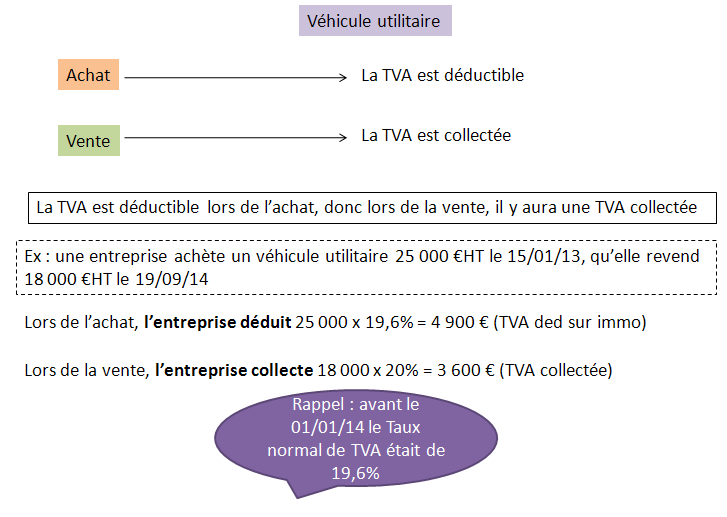 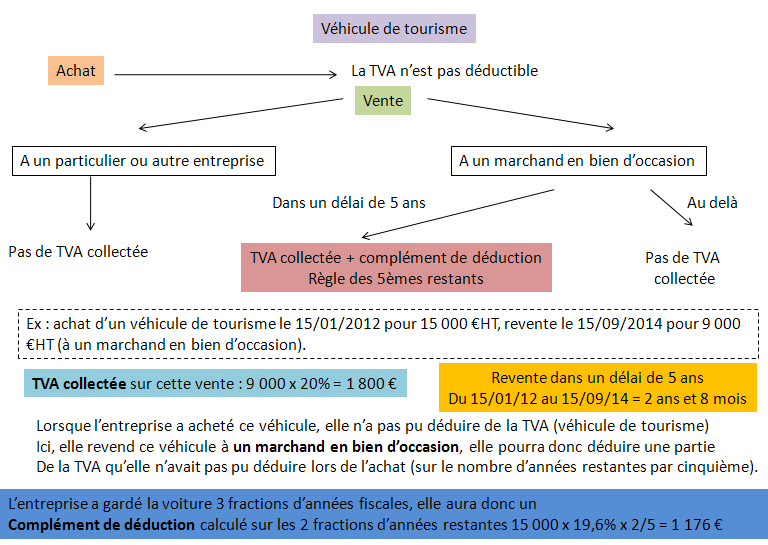 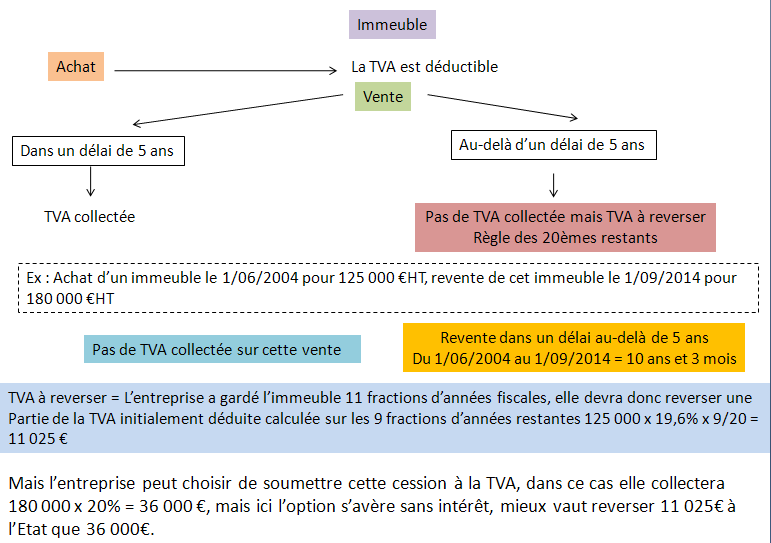 Révision TVA sur cession de véhiculesRévision TVA sur cession d’immeublesOpérationsTVA collectéeComplément de déductionCession d’un véhicule utilitaire pour 15 000€HT15 000 x 20% = 3 000AucunCession d’un véhicule de tourisme à un particulierAucuneAucunCession d’un véhicule de tourisme à un marchand en bien d’occasion pour 25 000€HT le 15/02/15Acquise le 06/07/13 pour 30 000€HT25 000 x 20% = 5 00030 000 x 19,6% x 2/5 = 2 352Cession d’un véhicule de tourisme à un marchand en bien d’occasion pour 20 000€HT le 17/02/15Acquis le 02/06/07 pour 25 000€HTAucune(cession au-delà du délai de 5 ans)Aucun(cession au-delà du délai de 5 ans)OpérationsTVA collectéeTVA à reverserCession d’un immeuble le 15/02/15 pour 80 000€HTAcquis le 02/02/12 pour 60 000€HT80 000 x 20% = 16 000(cession dans un délai de 5 ans)AucuneCession d’un immeuble le 15/02/15 pour 80 000€HTAcquis le 01/06/07 pour 60 000€HTAucune(cession au-delà de 5 ans)60 000 x 19,6% x 11/20 = 6 468Cession d’un immeuble le 07/07/15 pour 120 000€HTAcquis le 02/02/13 pour 90 000€HT120 000 x 20% = 24 000(cession dans un délai de 5 ans)AucuneCession d’un immeuble le 07/07/15 pour 120 000€HTAcquis le 06/06/06 pour 90 000€HTAucune(cession au-delà de 5 ans)90 000 x 19,6% x 10/20 = 8 820